Акция «Письмо водителю»          Наш детский сад, совместно с командой ЮИД приняли участие в акции «Письмо водителю».           Основной целью Акции является привлечение внимания водителей к проблеме детского дорожно-транспортного травматизма.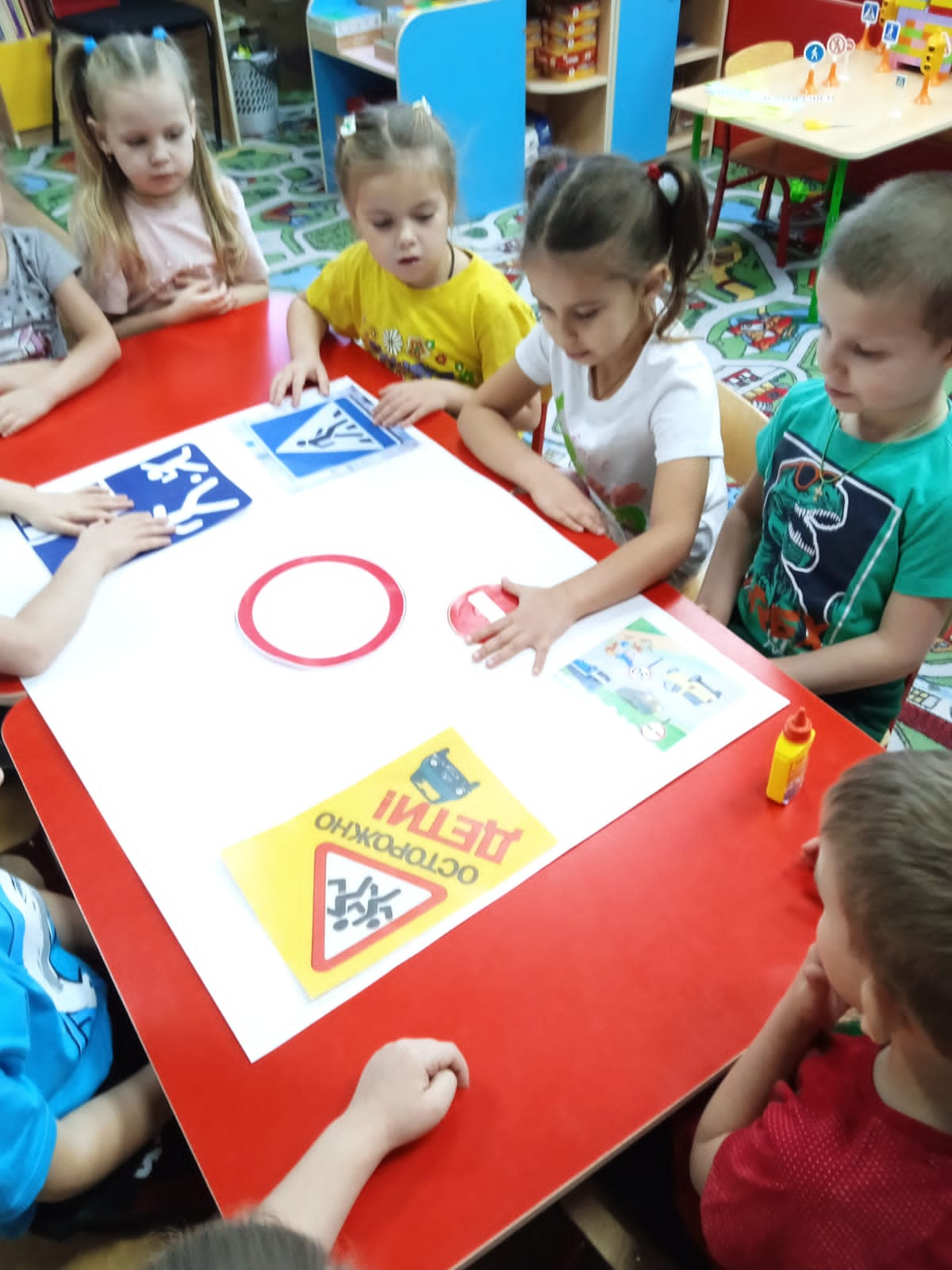 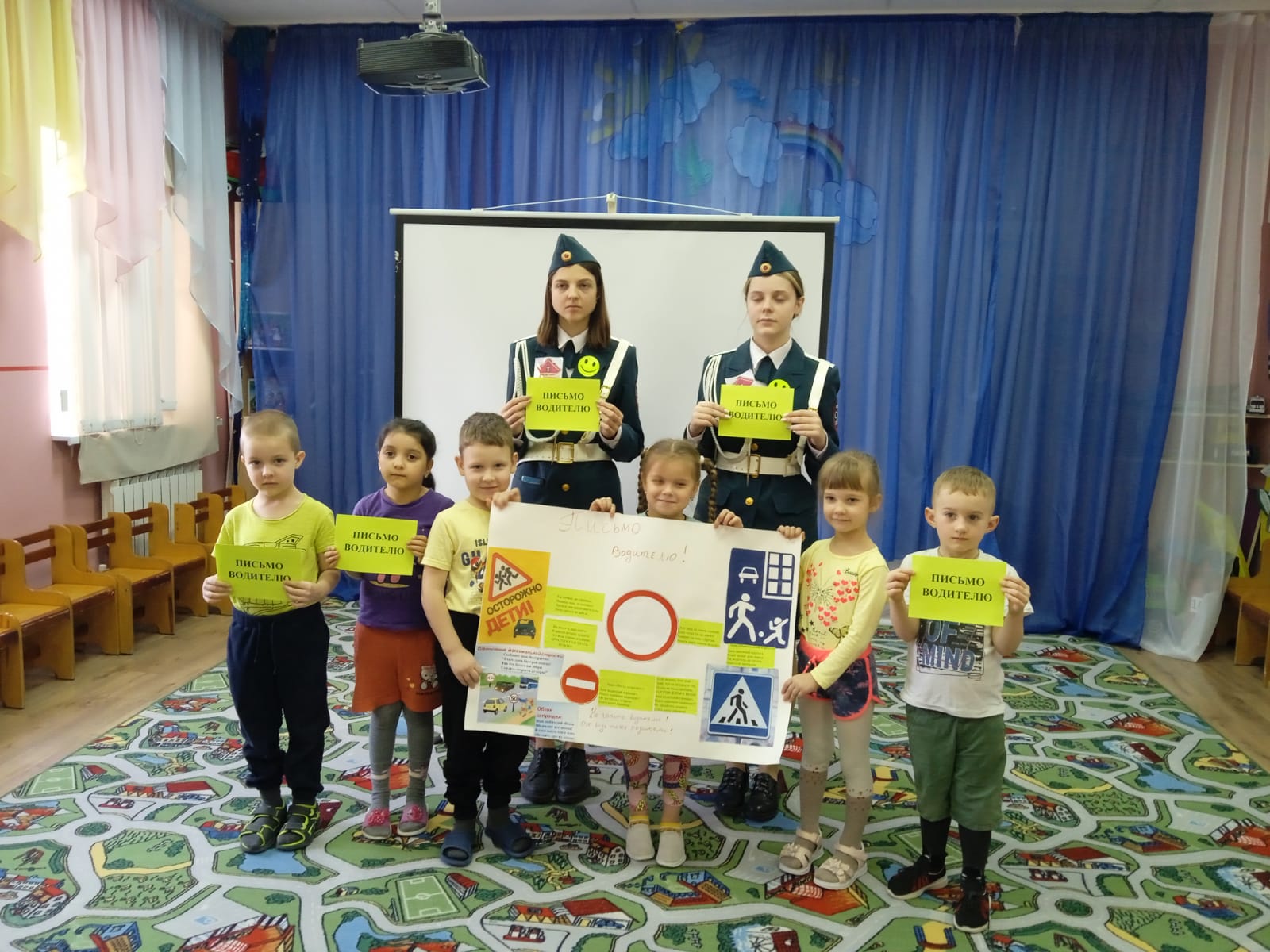 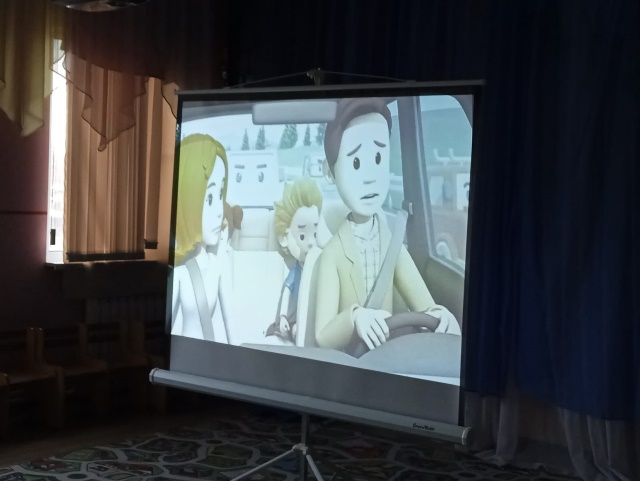 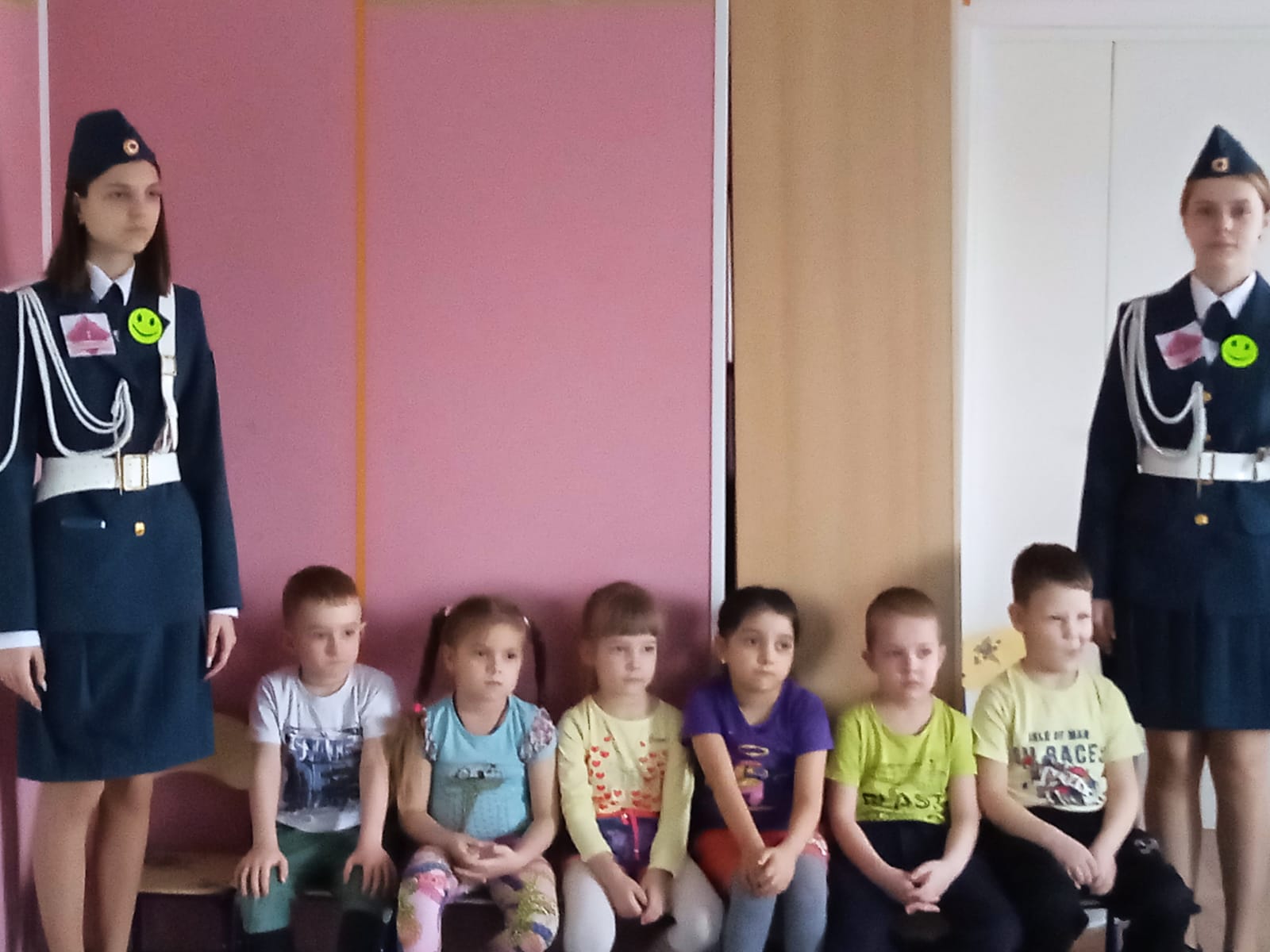 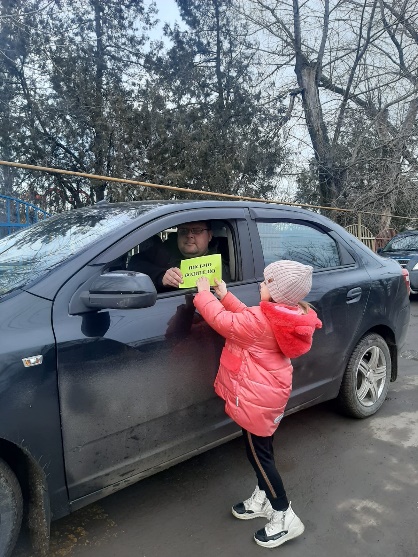 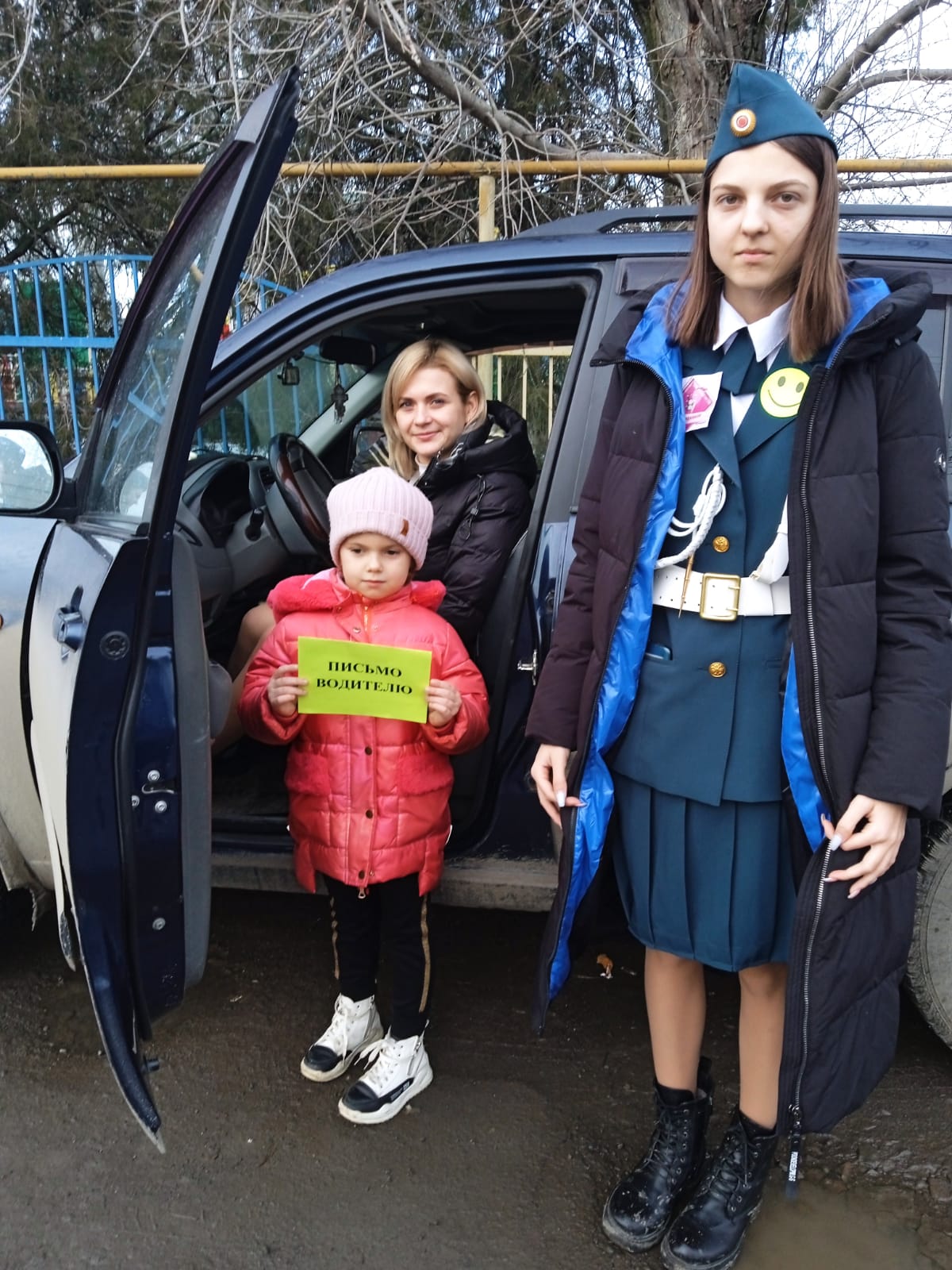 